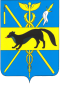 АДМИНИСТРАЦИЯБОГУЧАРСКОГО МУНИЦИПАЛЬНОГО РАЙОНАВОРОНЕЖСКОЙ ОБЛАСТИСовет по противодействию коррупции в Богучарском муниципальном районе Р Е Ш Е Н И Е                                от «   24   »        09        2021  №_6_                  г. БогучарО  состоянии работы попротиводействию коррупции в администрации Поповского сельского поселенияЗаслушав информацию Ленченко Ольги Александровны, главы Поповского сельского поселения «О состоянии работы по противодействию коррупции в администрации Поповского сельского поселения», Совет по противодействию коррупции в Богучарском муниципальном районе   решил:   1. Принять к сведению информацию Ленченко О.А. «О состоянии работы по противодействию коррупции в администрации  Поповского сельского поселения».   2. Администрации Поповского сельского поселения (Ленченко О.А.)  обеспечить строгое исполнение действующего законодательства в области противодействия коррупции.3. Отделу по организационно – правовой работе и информационной безопасности администрации Богучарского муниципального района (Агапова Л.В.) регулярно доводить информацию об изменениях антикоррупционного законодательства до работников администраций поселений.           4. Контроль за выполнением данного решения оставляю за собой.Заместитель председателя Совета по противодействию коррупциив Богучарском муниципальном районе		                      Н.А. Самодурова